Candiolo, 3 gennaio 2020   						 Oggetto: iniziativa “Le arance della salute” 25 - 26 gennaio 2020Per l’iniziativa in oggetto siamo a chiedere il permesso di occupazione del suolo pubblico dalle ore 7.00 alle ore  alcuni punti della nostra Città:1-  Piazza San Carlo 176 2- Piazza Santa Rita ang. Via Mombarcaro 3- Parco 4- Piazza Gran Madre di Dio, lato edicola5- Corso Cincinnato ang. Corso Toscana6- Corso Einaudi nei pressi di Chiesa Crocetta7- Via Garibaldi 44 ang. Corso Valdocco 1 8- Via San Bernardino 11 – fronte Chiesa San Bernardino9- Piazza Castello angolo Via Garibaldi 10- Largo Turati 62 – Ospedale Mauriziano11- Corso Marconi angolo Via Madama Cristina (lato Molinette)12- Piazza della Vittoria 22 13- Corso Re Umberto I davanti a Chiesa del Mauriziano14- Via Nizza 52 C/O MBCInoltre, vorremmo aggiungere per il giorno 24 gennaio le 2 postazioni sotto indicate per consentire a due scuole partecipanti all’iniziativa di posizionare un banchetto fuori dal cancello. Precisamente:Via Sant’Ottavio 8  - fronte Scuola Media CalvinoVia Lussimpiccolo 36 - fronte Scuola Primaria Salgari In allegato uniamo il modulo per l’occupazione temporanea del suolo pubblico (per ogni punto sopra elencato circa 8 mq).  Ringraziando vivamente per la preziosa collaborazione, porgiamo i più cordiali saluti.									 								    Il Presidente								(Allegra Agnelli)	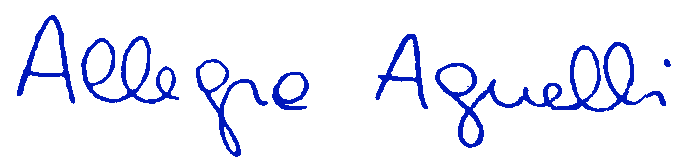   Spett. Direzione Ufficio Occupazione Temporanea del suolo pubblico Via Meucci, 4 TORINO